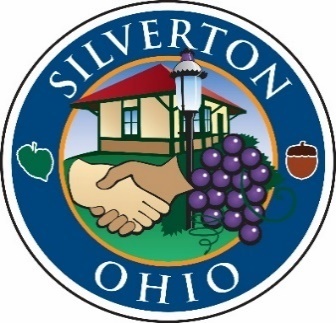 RECORD OF PROCEEDINGSMinutes of the Silverton Village Council Public HearingHeld Thursday, June 18, 2020The Council of the Village of Silverton convened in regular session in the shelter at Ficke Park, 4310 Sibley Avenue at 12:00 pm on Thursday, June 18, 2019. Mayor Smith called the meeting to order.OPENING REMARKS:Mayor Smith led a moment of prayer. ROLL CALL:Elected Officials:John Smith, Mayor			PresentShirley Hackett-Austin, Council	AbsentMark Quarry, Council			PresentFrank Sylvester, Council		AbsentIdella Thompson, Council		PresentDottie Williams, Council		PresentFranklin Wilson, Council		PresentAlso present:Tom Carroll, Village Manager Meredith George, Village ClerkDenise Stemen, Finance DirectorBryan Pacheco, DinsmoreLt. Pete Enderle, HCSO District 4 Supervisor2021 TAX BUDGET PUBLIC HEARING:At 12:13 p.m. Mr. Wilson motioned to open the 2021 Tax Budget Public Hearing. Mrs. Williams seconded the motion. Motion carried by a unanimous voice vote. Public Comment – None. At 12:15 p.m. Mr. Quarry motioned to close the 2021 Tax Budget Public Hearing. Mrs. Thompson seconded the motion. Motion carried by a unanimous voice vote. ADJOURNMENT:Mrs. Williams moved for adjournment and was seconded by Mrs. Thompson. Motion carried by a unanimous voice vote.The meeting was adjourned at 12:15 p.m.Respectfully submitted,_____________________________        Meredith L. GeorgeClerk of Council_____________________________John A. SmithMayor